Compatibility View Settings:If you are having problems with a web page view properly try changing this setting: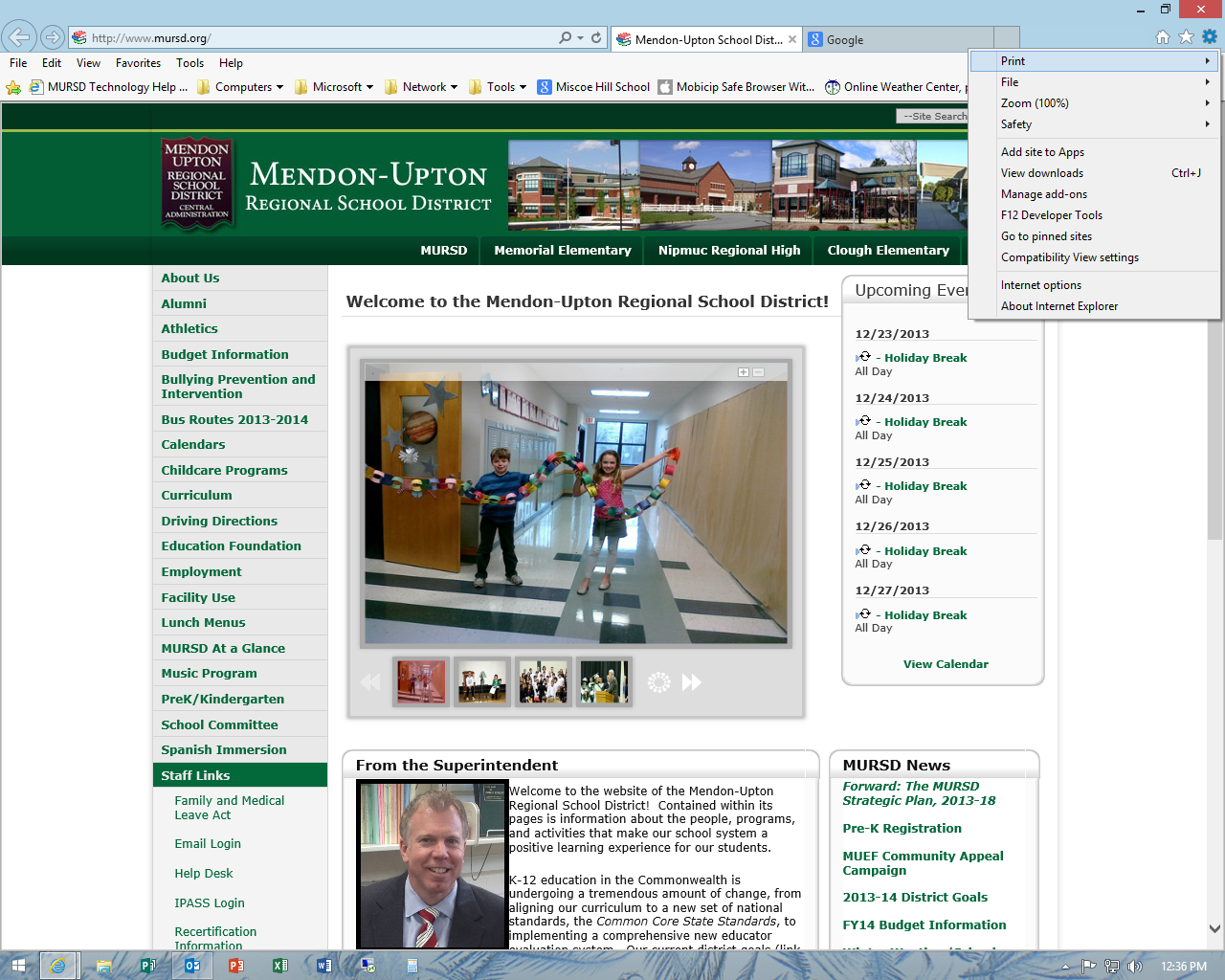 